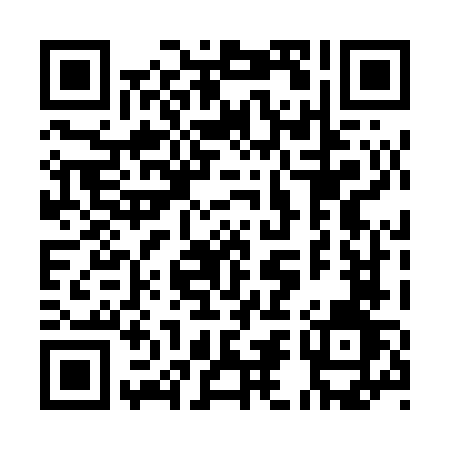 Ramadan times for Dafeng, ChinaMon 11 Mar 2024 - Wed 10 Apr 2024High Latitude Method: Angle Based RulePrayer Calculation Method: Muslim World LeagueAsar Calculation Method: ShafiPrayer times provided by https://www.salahtimes.comDateDayFajrSuhurSunriseDhuhrAsrIftarMaghribIsha11Mon4:524:526:1412:083:306:036:037:2012Tue4:504:506:1212:083:316:046:047:2113Wed4:494:496:1112:083:316:056:057:2214Thu4:484:486:1012:073:316:056:057:2315Fri4:464:466:0912:073:326:066:067:2416Sat4:454:456:0712:073:326:076:077:2417Sun4:434:436:0612:063:326:086:087:2518Mon4:424:426:0512:063:326:086:087:2619Tue4:414:416:0312:063:336:096:097:2720Wed4:394:396:0212:063:336:106:107:2821Thu4:384:386:0112:053:336:116:117:2822Fri4:364:365:5912:053:336:116:117:2923Sat4:354:355:5812:053:346:126:127:3024Sun4:344:345:5712:043:346:136:137:3125Mon4:324:325:5512:043:346:136:137:3226Tue4:314:315:5412:043:346:146:147:3327Wed4:294:295:5312:043:346:156:157:3328Thu4:284:285:5112:033:346:166:167:3429Fri4:264:265:5012:033:356:166:167:3530Sat4:254:255:4912:033:356:176:177:3631Sun4:234:235:4712:023:356:186:187:371Mon4:224:225:4612:023:356:196:197:382Tue4:214:215:4512:023:356:196:197:393Wed4:194:195:4312:013:356:206:207:394Thu4:184:185:4212:013:356:216:217:405Fri4:164:165:4112:013:356:216:217:416Sat4:154:155:3912:013:366:226:227:427Sun4:134:135:3812:003:366:236:237:438Mon4:124:125:3712:003:366:246:247:449Tue4:104:105:3612:003:366:246:247:4510Wed4:094:095:3411:593:366:256:257:46